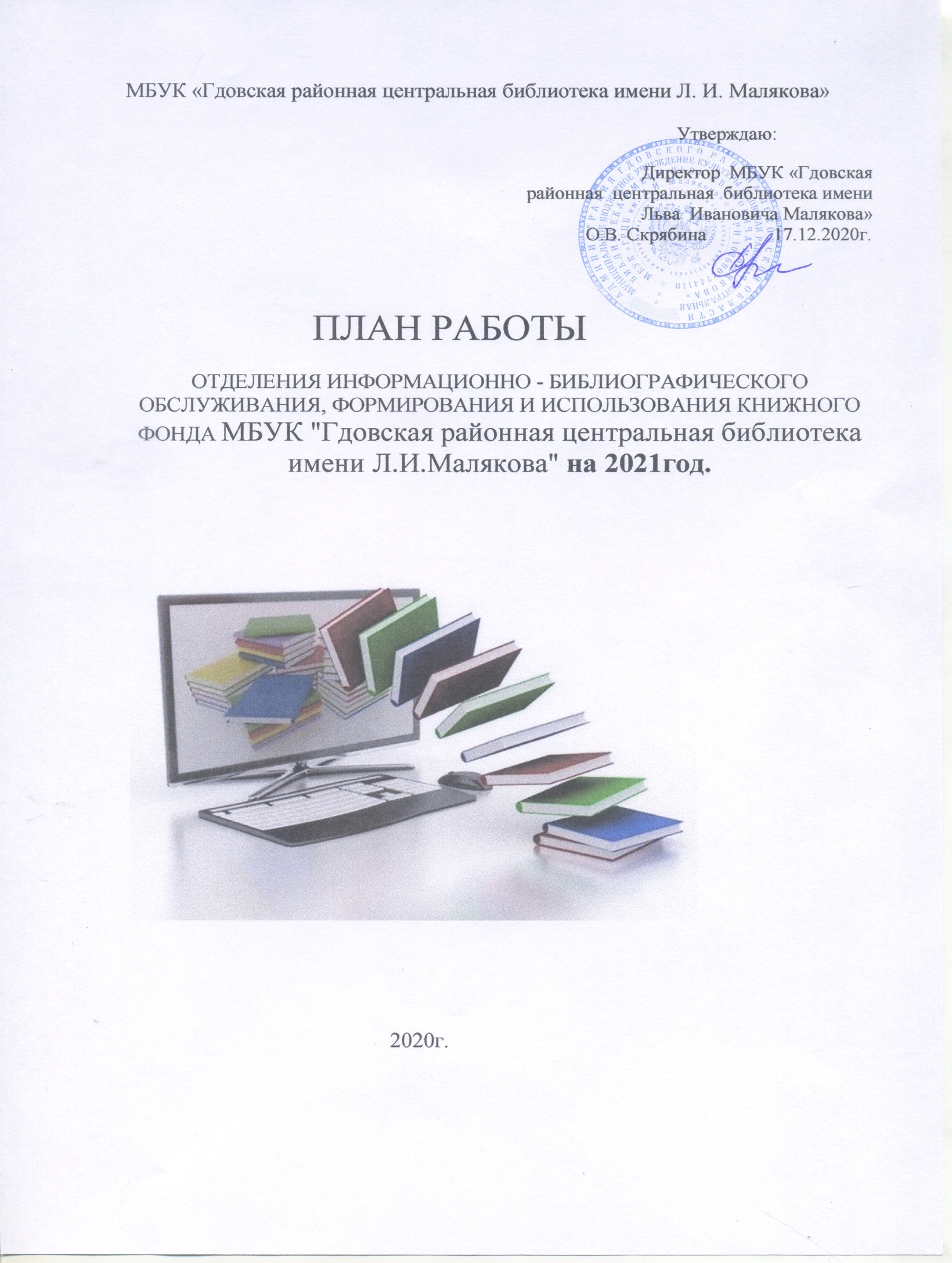 2021г.2021 год в России2018 - 2027 гг. - Десятилетие детства в России. Указ Президента от 29.05.201725 декабря 2020 года Президент России В. В. Путин подписал указ о проведении в 2021 году в Российской Федерации Года науки и технологий.24 июня 2014 г. Президент России В. В. Путин подписал указ о праздновании в 2021 году "в целях сохранения военно-исторического и культурного наследия, укрепления единства российского народа" 800-летия со дня рождения Александра Невского.24 августа 2016 г. Президент России В. В. Путин подписал указ о праздновании в 2021 году 200-летия со дня рождения Ф. М. Достоевского.80 -я годовщина  начала  Великой  Отечественной  войны (1941 -1945гг.)60 лет  со  дня  полета Ю.А.  Гагарина   в  космос (1961)35  лет  со  дня  катастрофы  на  Чернобыльской  АЭС (1986)COVID-19 внес изменения в привычную работу библиотек: мероприятия в обычном режиме отошли на второй план, уступая место проектам, которые требуют максимум креативности и творческих усилий. Планируя работу библиотеки на следующий год, необходимо учесть сложившуюся ситуацию. Библиотеки пребывают в поиске новых форм работы, прежде всего в медийном пространстве. Современные форматы мероприятий становятся важнейшими инструментами информационной политики, направленной на создание позитивного образа учреждения.                                Главные задачи 2021 года 1. Вернуть читателей в библиотеки 2. Повышать качество предоставляемых услуг3. Развивать дистанционные формы работы и проекты4. Заниматься постоянным повышением своего профессионального уровня, самообразованием.  В следующем году нас ждет несколько вариантов развития эпидемиологической ситуации в стране, к которым надо быть готовыми:1. работа в режиме самоизоляции, «библиотека закрыта»:в этот период библиотека переходит на дистанционное обслуживание;  организует онлайн-мероприятия и выставки сотрудники библиотеки активно занимаются самообразованием2. Работа с пользователями в режиме «встречаемся у входа в библиотеку», отмена любых офлайн-мероприятий:В этот период библиотека обслуживает посетителей по предварительной записизанимается информационно-библиографической работой организует онлайн-мероприятия и выставкиработает с фондами и каталогамисотрудники библиотеки активно занимаются самообразованием3.Работа в обычном режимеОсновные статистические показатели МБУК «Гдовская районная центральная библиотека имени Льва Ивановича Малякова» в 2021году»читатели: 2 700 районная  библиотека книговыдач : 50 000-районная  библиотекач/посещений: 50 000, в т.ч. районная  библиотек -25 000Работа отделения в течение года будет вестись по трем основным направлениям:1.Библиотека как культурно-просветительский центр - коммуникационная площадка интеллектуального развития и культурного досуга населения районаОдним из важнейших аспектов деятельности библиотеки в 2021 году по-прежнему остается массовая работа с читателями.В связи с Указом Президента РФ «  О стратегии информационного общества в РФ на 2017 – 2030 гг. деятельность     МБУК « ГРЦБ имени Л. И. Малякова»  в  2021  г.  будет  направлена на реализацию следующих задач:   организация работы библиотеки как информационного, образовательного и культурного центра; обеспечение доступности, оперативности и комфортности получения информации  пользователям библиотеки,  в т. ч. для людей с ограниченными возможностями; оказание помощи пользователям в процессе образования, самообразования, формирования личности, развитии творческих способностей и воображения; формирование информационной культуры и культуры чтения пользователей; продвижение книги и чтения среди населения и  повышение уровня читательской активности; Формирование позитивного имиджа библиотеки, привлечение внимания к имеющимся информационным  ресурсам и оказываемым услугам по их  предоставлению в т.ч. в виртуальном пространстве.Библиотека  будет продолжать  работать по направлениям:            Гражданско – патриотическое  воспитание2021 год Указом президента РФ объявлен Годом науки и технологий. В  рамках Года науки и технологий пройдут мероприятия:Книжно – иллюстративная выставка: «  О, сколько нам открытий чудных готовит просвещенья дух»                                                           Срок: январь                                                             Отв. Буркова П.М., Антонова Н.В.Цикл информационных часов « История науки в лицах»                                                                        Срок:  в течение года                                                                                                                                                                 Отв. Буркова П.М.Краеведческий час – портрет « Великие ученые – наши земляки                                                                       Срок: февраль                                                                                                                                                                                         Отв. Буркова П.М., Антонова Н.В.27 января – День полного снятия блокады Ленинграда. К этой дате запланированы мероприятия:Выставка – память « Город мужества и славы»                                                                      Срок: январь                                                                                                                                                                                        Отв. Буркова П.М.,Час памяти « От 125 граммов блокадного хлеба до Седьмой симфонии Д. Шостаковича». Символы блокадного  Ленинграда.                                                                     Срок: январь                                                                                                                                                                                        Отв. Буркова П.М. Акция « Хлеб той зимы»                                                                      Срок: январь                                                                                                                                     Отв. Буркова П.М., Антонова Н.В., Васечкина Е.В., Скрябина О.В.27 января – Международный день памяти жертв Холокоста. К этой дате запланированы мероприятия:  Онлайн – обзор художественных книг о Холокосте Видеоролик « Холокост: история, судьбы, память»                                                                      Срок: январь                                                                                                                                                                                        Отв. Буркова П.М., Антонова Н.В.К  памятной дате  подвига  воинов  - десантников 6 – й  парашютной  роты Псковской дивизии, погибших в Аргунском ущелье запланированы мероприятия Урок мужества « Помни нас, Россия!»;  презентация  новой книги В. Клевцова            « Небесная пехота» Книжная выставка – память « Шаг в бессмертие. Вызываю огонь на себя!»                                                                            Срок: март                                                                         Отв. Буркова П.М., Антонова Н.В. « С девочкой спасённой на руках»: галерея памяти ( о знаменитых скульптурах и мемориалах, посвящённых ВО войне.                                                                            Срок: апрель                                                                            Отв. Буркова П.М.«Трудная   дорога   в  космос» - беседа   к  60- летию   полета  Ю.Гагарина  в космос                                                                            Срок: апрель                                                                            Отв. Исакова Б.Н.« Книга про бойца»: литературная эстафета  по книге А.Т. Твардовского                     « Василий Тёркин»                                                                              Срок:  май                                                                              Отв. Буркова П.М.Продолжится работа по военно – патриотическому проекту « Мы помним! Мы гордимся!: гдовичи в строю Бессмертного полка». Пройдут уроки мужества, часы памяти, видео композиции, посвященные Гдовскому краю в годы ВО войны.                                                                              Срок:   в течение года                                                                         Отв. Скрябина О.В., Клевцова Н.И.День воинской славы « Прикоснись сердцем к подвигу»: женские судьбы на войне.                                                                      Срок:   май                                                                      Отв.:  Буркова П.М.Виртуальный круиз « Путешествуем по России» (ко Дню России)                                                                      Срок:   май                                                                      Отв.  Буркова П.М., Антонова Н.В.                                     «Мы вместе»:  час  толерантности    ( ко  Дню народного единства)                                                                                        Срок: ноябрь                                                                                                                                                                   Отв.  Буркова П.М.                                             Краеведение  Краеведение лучше других отраслей знания способствует воспитанию патриотизма, любви к родному краю, формированию общественного сознания. По этому направлению работы планируются следующие мероприятия: Урок краеведения  « Мой героический город» : к  77 – летней годовщине освобождения  г. Гдова от немецко – фашистских захватчиков                                                                             Срок: февраль                                                                              Отв. Буркова П.М.Онлайн – обзор « Войной испепеленные года»  ( Гдов в годы войны)                                                                              Срок: февраль                                                                         Отв. Буркова П.М., Антонова Н.В.К 800-летию со дня рождения государственного деятеля и полководца  святого князя Александра Невского ( 1221 год)  и ко Дню воинской славы – 18 апреля в библиотеке пройдут мероприятия Книжная  выставка  к 800- летию  со  дня  рождения  А.Невского «Псковщина  помнит ту  давнюю  битву…»                                                                       Срок : февраль                                                                       Исакова  Б.Н.« Александр Невский – заступник земли русской»: районная конференция  в рамках празднования 800 – летия со дня рождения А. Невского и 130 – летия со дня рождения Г.Н. Караева, руководителя экспедиции по уточнению места Ледового Побоища                                                                             Срок:  апрель                                                                              Отв. Скрябина О.В.Участие  в   региональных  юношеских  Александро -  Невских чтениях                                                                             Срок:  апрель                                                                              Отв. Буркова П.М.Тематический  вечер  ко  Дню  России «Многоцветье  лесов  и  озер  синева»- худлжнику А.С.Силину – 100  лет                                                                              Срок: июнь                                                                               Отв.:Исакова Б.Н.Буклет «Орден Александра Невского – Орден воинской славы»                                                                Срок:  сентябрь                                                               Отв. Буркова П.М., Антонова Н.В.«Александр Невский – символ ратного подвига и духовного возрождения» - час духовности                                                               Срок:  сентябрь                                                               Отв. Буркова П.М., Исакова Б.Н.« Имя Александра Невского в памяти русских городов» - виртуальная экскурсия                                                              Срок:  сентябрь                                                               Отв. Буркова П.М., Антонова Н.В.XI  Чудские  чтения                                                               Срок: июль                                                               Отв. Скрябина О.В. III  Районная конференция  Альбом истории открыт « Край, в котором я живу» . Краеведческая и исследовательская деятельность библиотек района                                                        Срок:  октябр   Отв.  Александрова Г.В.                                  Экологическое   просвещениеРабота в этом направлении будет нацелена  на привлечение  внимания к экологическим  проблемам  региона, распространение  экологической информации  среди  населения, формирование  экологической культуры.   Мероприятия   будут проходить  в рамках   акции « Твой след на Земле» Районная эколого – краеведческая конференция « Природа родного края: маленькие находки и большие открытия»                                                                                       Срок:  март                                                                                        Отв.   Александрова Г.В. Цикл  « Календарь экологических дат»:      \«Чудный  мир воды» - тема  встречи  в  женском  клубе «Рябинушка»  к Всемирному  дню воды (22 марта)                                                                         Отв. Исакова Б.Н.                                                                          Срок: март « Сохраним Землю – сохраним жизнь »: экологический  квиз  ( ко Дню экологических знаний -  15 апреля  и к Международному  Дню Земли.                                                                                        Срок:  апрель                                                                                        Отв.  Буркова П.М. Акция « Мы любим свой город чистым!»                                                                   Срок:  апрель                                                                 Отв.  Районная    библиотекаПрактическая Акция « Покормите птиц»                                                                 Срок:  в течение  года                                                                 Отв.  Районная    библиотека   Продвижение  книги чтенияОдним из приоритетов  в практике  районной библиотеки  является продвижение    чтения лучших образцов отечественной литературы, популяризация  творчества  писателей и поэтов в т.ч. местных, развитие и поддержка  лучших образцов отечественной и зарубежной литературы. Массовые мероприятия    к юбилейным   литературным  датам  будут проходить  в рамках  областного проекта  « Единый  день  писателя-/ поэта юбиляра  в библиотеках Псковской области». Выставка – портрет « Очарованный Русью» : к 190 – летию  Н.С. Лескова                                                                                                                                       Срок:  февраль                                                                     Отв. Буркова П.М.  Акция « Читаем вслух!»  к  Всемирному  дню  чтения вслух (первая среда марта).                                                                      Срок:  март                                                                     Отв. Буркова П.М.                                                                              Библиосумерки                                                                         Срок:  апрель                                                                         Отв. Буркова П.М.  Литературный час « Мастер на все времена»: к 130 – летию М. А Булгакова                                                                       Срок:  май                                                                           Отв. Буркова П.М.  Час  искусства «Кумиры  экранов  на  войне»                                                                                 Срок: май                                                                                  Отв.:Исакова  Б.Н.Летний читальный зал « Под открытым небом»                                                                                     Срок:  в течение  лета                                                                             Отв. Буркова П.М., Исакова Б.Н.Пушкинский   час  « Пусть в каждом сердце Пушкин отзовется » ( рамках    областной акции  « С Днём рождения, Александр Сергеевич!  ( к  Пушкинскому Дню России). Выставка – посвящение « Великий поэт великой России». Флешмоб « Читаем Пушкина вслух!»                                                                      Срок: июнь                                                                       Отв. Буркова П.М., Яковлева С.И.X Районный фестиваль книги и чтения « Открой свою книгу» по теме « Классная классика»                                 Срок: июнь                                                                       Отв. Районная библиотека;                                                                       сельские   библиотеки - филиалы   Молодежный  уличный флешмоб « Минута чтения» с привлечением волонтеров                                                                      Срок: июнь                                                                       Отв. Буркова П.М.,Литературный батл « Книги нашего детства»                                                                      Срок: июль                                                                       Отв. Буркова П.М. « Писатель, потрясающий душу» : юбилейный бенефис  к 200 -  летию   русского писателя  Ф.М. Достоевского                                                                         Срок: ноябрь                                                                                                                                  Отв. Буркова П.М. «Золотая полка классики :книги – юбиляры  2021  года»                                                                                     Срок: октябрь                                                                                   Отв. Буркова П.М.XII районные    литературные  юношеские чтения  «  Молодёжь читает классику»  по теме: « Гении пера» ( писатели/ поэты юбиляры 2021 г.)                                                                       Срок:  ноябрь                                                                      Отв. Районная библиотека;                                                                       сельские   библиотеки - филиалы Литературный  час «В  тени  гениального  сыщика» - ( 130 –лет   книге К.Дойла «Приключения   Шерлока  Холмса»                                                                       Срок; ноябрь                                                                      Отв.: Исакова Б.Н.Единый день чтения « Один город – одна книга» по творчеству самобытной поэтессы Н.С. Зотовой                                                                                   Срок: сентябрь                                                                                   Отв. Буркова П.М.Клуб  «Рябинушка» при  районной  библиотеке:Очередное  заседание  в  клубе «Рябинушка»  по   теме «Три  Спаса – светлые  праздники августа»                                                                               Срок: август                                                                               Отв.: Исакова  Б.Н.Очередное  заседание  в  клубе «Рябинушка»  «И,  невзирая   на года, душа  пусть  будет   молода…» - музыкальный  вечер, посвященный  95-летию  чл. клуба , ветерана  Великой  Отечественной войны- Р.Д.Муравиной                                                                                  Срок: сентябрь                                                                                                                            Отв.: Исакова  Б.Н.Очередное   заседание  в  клубе  «Рябинушка»  «Хотите  верьте, хотите –нет» - приметы  в  нашей жизни.                                                                                Срок: октябрь                                                                                Отв.:Исакова Б.Н.Здоровый образ жизниМассовая  работа будет направлена   на  формирование у читателей установок на здоровый образ жизни и профилактику асоциальных явлений: курения,  алкоголизма, наркомании и СПИДа) и будет проходить в рамках областной программы «   Здоровье от А до Я»  « Скажи жизни – Да!»: книжное обозрение ( к Дню здоровья)                                                                      Срок: апрель                                                                        Отв.  Буркова П.М.,« Жизнь прекрасна – не рискуй напрасно» -  городская  акция с участием волонтёров                                                                         Срок: июнь                                                                        Отв.  Буркова П.М., Антонова Н.В.Информационно – просветительская  выставка « Здоровью – « Да», Наркотику – « Нет».                                                                        Срок: ноябрь                                                                        Отв.  Буркова П.М.« Человек и его пороки» беседа                                                                         Срок: ноябрь                                                                        Отв.  Буркова П.М.Наркотики. Что думает молодежь?» ( блиц – опрос)                                                                     Срок: ноябрь                                                                        Отв.  Буркова П.М. Оформление информационного стенда « Молодежь против наркотиков»                                                                        Срок: июнь                                                                                                                                                                     Отв.  Буркова П.М. , Антонова Н.В.                    Разработка  и издание информационных листовок, памяток  антинаркотической направленности.Закладки – памятки «Мы за ЗОЖ»; « О правильном питании»Информационная листовка « Мы говорим « Нет» вредным привычкам»                                                                     Срок:  в течение года                                                                     Отв.  Антонова Н.В., Буркова П.М.                                           Правовое просвещение Издание информационной продукции малых форм « Глобальная сеть в помощь молодому избирателю»; « Азбука избирателя: основные термины и понятия»; « Гордо реет флаг российский» ( ко Дню российского флага)                                                                      Срок: в течение года                                                                                                                                                                                  Отв. Буркова П.М., Антонова Н.В.Час правового просвещения « Если б я знал закон…»   ( встреча с представителем полиции)                                                     Срок: декабрь                                                                                                                                                            Отв. Буркова П.М., Антонова Н.В.Правовая викторина - онлайн « Что ты знаешь о своём  государстве?»  ( ко Дню Конституции РФ)                                                Срок:  декабр  Отв. Буркова П.М., Антонова Н.В. Сводный план мероприятий ПОУНБ  и  МБУК «Гдовская районная центральная библиотека имени Л.И.Малякова» на 2021г.II.Библиотека как активный информационный агент, равноправное действующее лицо в сетевом, виртуальном пространстве, обеспечивающая доступ как к собственным, так и иным информационным ресурсам, дающая пользователю профессиональную консультацию в навигации и выборе источников информации План работы библиографа на 2021гПлан работы библиотекаря центра правовой,социальной и деловой информацииШ. Библиотека как хранитель культурного наследия, в том числе регионального значения, воплощенного в ее фондах и других информационных ресурсах. При этом библиотека должна не только хранить, но и создавать, приумножать культурное наследие, предоставлять в общественное пользование материалы по культурному наследию, в том числе региональной, краеведческой и локально-исторической тематики.План работы с библиотечным фондомМБУК «Гдовская районная центральная библиотека им. Л. И. Малякова» на 2021 год.Основные направления.Формирование единого фонда МБУК «ГРЦБ им. Л. И. Малякова».Достижение соответствия состава документного фонда задачам и функциям фонда МБУК «ГРЦБ им. Л. И. Малякова».Создание сводного каталога ПОУНБ.Работа с библиотечным фондом библиотек-филиалов. Оказание методической и практической помощи библотекам-филиалам по вопросам организации фондов и каталогов.Организация, использование, сохранность книжного фонда.Изучение состава книжного фонда.Учет документов.Обеспечение сохранности книжного фонда.Обработка документов.Организация и ведение каталогов и картотек.Методическая работа.План работы по организационно - методической деятельности Рекламно – имиджевая деятельность№ п/птема мероприятияНазвание, форма проведенияпримерная датаответственный1.Участие  вo  ВсероссийскихпроектахНеделя  детской и юношеской  книги — 2021Библионочь -2021Живая классика-2021март - апрельКлевцова Н.И.Буркова  П.М.,библиотекари районной  библиотеки,cельских библиотек -филиалов2.Участие в Международныхпроектах Александро - Невские  юношеские  чтенияКнижный  форум «Русский Запад»апрельСкрябина О.В.БурковаП.М.Семенова Н.А.3.Работа по районному военно- патриотическому  проекту-продолжение«Мы помним!Мы гордимся!: гдовичи в  строю Бессмертного полка»- мероприятия  в  рамках  празднования  76- летия Победы в Великой Отечественной войне, 80 летия  со  дня  начала войныв течение годаСкрябина О.В.Клевцова Н.И.4.Эколого – краеведческаяРайонная эколого - краеведческая конференция «Природа родного края: маленькие находки и большие открытия»мартАлександрова Г.В.,библиотекари  сельских библиотек5.Историко -краеведческая«Имя Невского  в  памяти  русских  городов» - виртуальная экскурсия /к  800 –летию со  дня  рождения  А .Невского/апрельбиблиотекари районной  библиотеки6. Историко -краеведческая«А. Невский  - символ  ратного  подвига  и духовного возрождения» час  духовностик  800 –летию  со  дня  рождения А.НевскогоапрельИсакова Б.Н. –библиотекарь районной  библиотеки7.Историко -краеведческая«А.Невский  - заступник земли русской» - районная  конференция в рамках празднования 800 летия  со  дня рождения  А.Невского и 130 –летия  со  дня  рождения Г.Н. Караева  - руководителя  научной экспедиции  в д. Самолва по  уточнению  места  Ледового Побоища апрельСкрябина О.В.библиотекари районной  и сельских  библиотек, краеведы,сотрудники ЧУК«Самолва»8.Районный конкурс чтецов«И  снова  память говорит…»Чтение  стихов нашего  земляка, патриота, поэта Л.И.МаляковаМайСкрябина  О.В.Александрова Г.В.Клевцова  Н.И.Библиотекари районной и сельских библиотек9.ПродвижениеКниги  и чтенияХ районный  фестиваль книги  и чтения «Открой   свою  книгу»июньБуркова П.М.,библиотекари районной и сельских библиотек10. продвижение книги и чтенияЛетний  читальный  зал под открытым  небом «Книжный дворик»Участие  в  международной акции«Читаем  детям  о войне»Участие  в  областной  акции«Читаем   всей  семьей»июнь - августбиблиотекари районной   библиотекимайКлевцова Н.И.библиотекари  районной и сельских библиотек11.продвижение книги и чтения Молодежный  уличный флешмоб«Минута чтения» с привлечением волонтеровиюньБуркова П.М.12.краеведениеIV   краеведческие чтения «Из  века  в  век  переходя «История рыбного  промысла д. Островцы»июньЛапина В.С.-библиотекарь Островецкой сельской библиотеки,актив библиотеки    13.здоровый  образ жизниГородская  антинаркотическая  акция «Гдов против наркотиков!» с привлечением  волонтеровиюньБуркова П.М.,библиотекари районной библиотеки14.краеведениеХI  Чудские чтенияиюльСкрябина О.В.,библиотекари районной библиотеки15.краеведение II  районная конференция Альбом истории  открыт «Край, в  котором  я живу» - продолжение Краеведческая и исследовательская деятельность библиотек  районаоктябрьАлександрова Г.В., библиотекари сельских библиотек16.продвижение книги и чтенияЕдиный  День чтения «Один город - одна книга» - по   творчеству  поэтессы, жительницы д. Самолва   Н.С. ЗотовойсентябрьБуркова  П.М.,библиотекари районной библиотеки,сельских  библиотек17.продвижение книги и чтенияЛитературный  баттл  «Книги  нашего детства»октябрьБуркова  П.М.,библиотекари  районной библиотеки18.продвижение книги и чтенияпродвижение книги и чтенияXII  юношеские чтения «Молодежь читает классику»XII  юношеские чтения «Молодежь читает классику»ноябрьБуркова П.М.Клевцова   Н.И.Библтотекари сельских библиотек    ноябрьБуркова П.М.Клевцова   Н.И.Библтотекари сельских библиотек        19.    19.Продвижение книги и чтенияАкция  «Читаем  Л.И.Маляковавместе»ИюньСкрябина О.В.АлександроваГ.ВАнтонова Н.В.ИюньСкрябина О.В.АлександроваГ.ВАнтонова Н.В.№п/п Наименование процесса, операций работы Период реализации. Ответственный работник Краеведческая картотека: своевременное пополнение и редактирование Срок: в  течение года. Ответственный: Васечкина Е.В. Систематическая  картотека  статей. 
Своевременное пополнение и редактирование Срок: в  течение года. Ответственный: Васечкина Е.В. Роспись районной газеты «Гдовская заря» (электронная) Срок: в  течение года. Ответственный: Васечкина Е.В. Информирование индивидуальных и массовых  абонентов о новых поступлениях литературы в соответствии с тематикой их интересов Срок: в  течение года. Ответственный: Васечкина Е.В. Координировать свою работу с библиотекарем по формированию фонда (с целью комплектования фонда  справочно-библиографической литературой). Срок: в  течение года. Ответственный: Васечкина Е.В. Презентация «23-января – День почерка» Срок: 23 январяОтветственный: Васечкина Е.В. Информационный буклет «77 годовщина полного освобождения Ленинграда от фашистской блокады». Срок: 27 январяОтветственный: Васечкина Е.В. Информационный буклет «Подвиг десантов 6-й роты»Срок: 1 марта Ответственный: Васечкина Е.В. Информационный буклет «Великий заступник земли русской»Срок:5 апрель Ответственный: Васечкина Е.В. Презентация «Всемирный день книги»(23 апреля- Всемирный день книги)Срок: апрельОтветственный: Васечкина Е.В. Презентация «Общероссийский день библиотек»Срок: 27 маяОтветственный: Васечкина Е.В. Информационный буклет « День Победы» Срок: май Ответственный: Васечкина Е.В. «Добро пожаловать в мир книг»: экскурсия по библиотеке Срок: май Ответственный: Васечкина Е.В. Виртуальное литературное путешествие «Литературная Россия» ( 12 июня — День России) Срок: июнь Ответственный: Васечкина Е.В. «Литературная палитра России»: закладки к юбилеям писателей и поэтам                                                                    Срок: ежеквартально Ответственный: Васечкина Е.В. «Информация, ее хранение, систематизация и  способы передачи»: библиографический урок Срок: сентябрь Ответственный: Васечкина Е.В. «Библиотека – территория без границ» : экскурсия по библиотеке Срок: сентябрь Ответственный: Васечкина Е.В. 18. Библиографический урок-игра Срок: ноябрь Ответственный: Васечкина Е.В. 19. Выполнение библиографических и фактографических  справок:(с помощью  Интернет - ресурсов, а также используя возможности книжного фонда)   Срок: в течение года Ответственный: Васечкина Е.В. 20. Проведение индивидуальных и коллективных консультаций для библиотечных работников сельских библиотек-филиалов Срок: в течение года Ответственный: Васечкина Е.В. №п/пНаименование процесса, операций работыПериод Реализации.Ответственный работник1Библиотечный портал: своевременное пополнение и редактированиеI – IV кв.Антонова Н.В.2Сайт МБУ «Гдовской районной центральной библиотеки: работа над тем, чтобы сайт гармонично сочетал требования по оптимизации, качеству информации и оригинальному дизайну и был более посещаемым и доступным для всех пользователей. I – IV кв.Антонова Н.В.3Видеоролик « Холокост: история, судьбы, память»I кв. январьАнтонова Н.В.4Книжно – иллюстративная выставка: « О, сколько нам открытий чудных готовит просвещенья дух»I кв. январьАнтонова Н.В.Буркова П.М.5Онлайн – обзор « Войной испепеленные года» ( Гдов в годы войны)I кв. февральАнтонова Н.В.6Книжная выставка – память « Шаг в бессмертие. Вызываю огонь на себя!»I кв. мартАнтонова Н.В.7« Сохраним Землю – сохраним жизнь » информационный буклет ( ко Дню экологических знаний - 15 апреля и к Международному Дню Земли.II кв. апрель Антонова Н.В.8Виртуальный круиз « Путешествуем по России» (ко Дню России)II кв. майАнтонова Н.В.9« Жизнь прекрасна – не рискуй напрасно» - городская акция с участием волонтёровII кв. июньАнтонова Н.В.Буркова П.М.10Закладки – памятки « Наркотики не в моде»;Информационная листовка « Мы говорим « Нет» вредным привычкам»Буклет «Книга советует» (советы по ЗОЖ)I - IV кв.Антонова Н.В.11Буклет «Орден Александра Невского – Орден воинской славы»III кв. сентябрьАнтонова Н.В.12« Имя Александра Невского в памяти русских городов» - виртуальная экскурсияIV кв. сентябрьАнтонова Н.В.Буркова П.М.13Серия закладок к Единому дню чтения « Один город – одна книга» по творчеству самобытной поэтессы Н.С. ЗотовойIV кв. сентябрьАнтонова Н.В.14«Золотая полка классики: книги – юбиляры 2021 года» - виртуальная выставкаIV кв. октябрьАнтонова Н.В.15Правовая викторина - онлайн « Что ты знаешь о своём государстве?» ( ко Дню Конституции РФ)IV кв. декабрьАнтонова Н.В.16Час правового просвещения « Если б я знал закон…» (встреча с представителем полиции)IV кв. декабрьАнтонова Н.В.Буркова П.М.17« Глобальная сеть в помощь молодому избирателю»; « Азбука избирателя: основные термины и понятия»; « Гордо реет флаг российский» ( ко Дню российского флага)IV кв. декабрьАнтонова Н.В.Буркова П.М.18Выполнение справок: (с помощью Интернета, а также с помощью справочно – правовой системы « Консультант Плюс»)I –IV кв.Антонова Н.В.19Проведение индивидуальных и коллективных консультаций для библиотечных работников сельских библиотек-филиалов и для пользователей библиотеки по работе с компьютером и с интернетом.I –IV кв.Антонова Н.В.Вид деятельностиСрок использованияОтветственныйПополнение книжного фонда различными источниками финансирования: федеральный бюджет, средства от платных услуг, пожертвования и др.в течение годаСеменова Н. А.Оформление подписки на периодические издания: 2 полугодие 2021 г., 1 полугодие 2022 г.Оформление подписки на 1 полугодие 2021 г. на пожертвованные средства.апрельоктябрьфевральСеменова Н. А.Обработка документов, полученных  из разных источников комплектования : ПОУНБ, пожертвования, принятых взамен утерянных и др.по мере поступленияСеменова Н. А.Тихомирова Е. Н.Вид деятельностиСрок использованияОтветственныйПросмотр фонда с целью изъятия устаревшей, ветхой, малоиспользуемой литературымарт - июньСеменова Н. А.Тихомирова Е. Н.Анализ использования отдела 67 «Юридическая литература», читальный залиюньСеменова Н. А.Анализ использования краеведческого фонда всех библиотек МБУК «ГРЦБ им. Л. И. Малякова»ноябрьСеменова Н. А.Вид деятельностиСрок исполненияОтветственныйВедение книги «Учет библиотечного фонда»в течение годаСеменова Н. А.Оформление сопроводительных документов на поступление и списания изданийв течение годаСеменова Н. А.Тихомирова Н. А.Ведение Учетного каталогав течение годаТихомирова Н. А.Проверка движения фонда с данными отдела по р.с ф.ноябрьСеменова Н. А.Вид деятельностиСрок использованияОтветственныйСписание документов по ветхости, принятых взамен утерянных. (Абонемент, читальный зал, Кр. Пограничник). Оформление актов на списаниефевраль-ноябрьСеменова Н. А.Тихомирова Е. Н.Контроль расстановки книжного фонда по отделамв течение годаСеменова Н. А.Тихомирова Н. А.Контроль работы с задолжникамив течение годаСеменова Н. А.Сверять все поступающие документы с Федеральным списком экстремистских  материаловв течение годаТихомирова Е. Н.Вид деятельностиСрок использованияОтветственныйПроизводить обработку документов по мере поступленияв течение годаСеменова Н. А.Тихомирова Е. Н.Систематизация документовпо мере поступленияСеменова Н. А.Техническая обработка документовТихомирова Е. Н.Составление библиографического описания на документы для ЭК, УК, АК, СК. по мере поступленияСеменова Н. А.Вид деятельностиСрок использованияОтветственныйВедение, расстановка, редактирование каталоговв течение годаСеменова Н. А. Тихомирова Е. Н.Ведение АПУв течение годаТихомирова Е. Н.Ведение электронного каталога: создание новых записей, заимствование записей из СК, списание, редактирование каталогав течение годаСеменова Н. А.Ведение картотеки периодических изданийапрельоктябрьТихомирова Е. Н.Ведение картотеки отказов на литературув течение годаТихомирова Е. Н.Вид деятельностиСрок использованияОтветственныйОказание метод. и    практической помощи библиотекарям сельских филиаловв течение годаСеменова Н. А.Проверки библиотек филиаловиюльСеменова Н. А.Информирование на ШПО работников библиотек по вопросам списания фондов, составления годовых отчетов, сохранности библиотечных фондовноябрьСеменова Н. А.Составление «Отчета по работе с фондами за 2021 год»декабрьСеменова Н. А.Составление «Плана по работе с фондами на 2022 год»январьСеменова Н. А.№п/пВиды и формы методических услугсрок исполненияОтветственные1.Количество индивидуальных консультаций -60в теч. 2021 годаСкрябина О.В.-директорАлександрова Г.В.-рук.отд. инф. –библ.отделенияБуркова П.М.-библ. отделенияСеменова Н.И.-библ. отделенияКоличество групповых консультаций - 15в теч. годаСкрябина О.В.-директорАлександрова Г.В.-рук. отд.  инф. –библ. отделенияБурковаП.М.-библ. отделенияСеменова Н.И.- библ. отделения2.Количество подготовленных информационно - методических материалов в печатном и электронном виде - 4: Количество подготовленных информационно- методических материалов в печатном и электронном виде -41-е полуг.2-е полуг.Скрябина О.В.-директорБуркова П.М.-библ. отделенияСеменова Н.А.- библ. отделенияАлександрова Г.В.рук. отд –.Антонова Н.В.-библ. ЦПИВасечкина Е.В.-библиограф3Количество организованных мероприятий и профессиональных встреч совместно с сельскими библиотекарями- 6в теч. годаСкрябина О.В.-директорАлександрова Г.В.-рук. отд.еленияКлевцова Н.И.- рук. отделенияБуркова П.М-библ. отделенияКоличество выездов в библиотеки - филиалы - 12в теч. годаСкрябина О.В. –директорАлександрова Г.В.-рук. отделенияКлевцова Н.И.-рук. отделения  по  работе с детьмиБуркова П.М.- библ. отделенияСеменова Н.А.-библ. отделенияКоличество анкетирований - 3в теч. годаСкрябина О.В.- директорАлександрова Г.В.- рук. отделенияБуркова П.М. – библиотекарь  отделенияЗаседания методического Совета -2в теч. годаСкрябина О.В.-директорАлександрова Г.В.-рук. отделенияКлевцова Н.И.- рук. отделения по  работе с детьми4Авторские программы, проекты, методики -5в теч. годаСкрябина О.В.-директорАлександрова Г.В.-рук. отделенияКлевцова Н.И.-рук.отделения по  работе с  детьмиБуркова П.М..-библиотекарь отделенияБиблиотекари с/модельных библиотек5Количество обучающих семинаров ШНО -9в теч. годаСкрябина О.В.-директорАлександрова Г.В.- рук.отд. инф.-библ.обслужив.Клевцова Н.И. -рук. отделения по работе с детьми6.Участие в региональных, межрегиональных, мероприятиях в теч. года по мере необходимостиСкрябина О.В.специалисты РБ, модельных библиотек - филиалов7.Участие в вебинарах ПОУНБ - по плану ПОУНБ /по в технич. возм. – в каждом/в теч. годаСкрябина О.В.-директор, Александрова Г.В. рук.отд. инф.-библ.обслужив.специалисты РБ,библ. сельских модельных библиотек 8Профессиональные конкурсы - 3в теч. годаСкрябина О.В.-директорАлександрова Г.В. рук.отд. инф.-библ.обслужив.специалисты РБ ,модельных библиотек- филиалов 9.Методическая помощь сельским библиотекарям в разработке библиотечных программ1,2 кв. 2021г.Александрова Г.В. рук. отд. инф.-библ.обслуживанияНаправление работыМероприятияФормаЧитательскоеназначениеСрок исполненияОтветствен.1. Организацияработы со СМИПредоставлять материалы о своей работе в газету «Гдовская заря»-информирование о новых поступлениях в фонды Библиотек.Статья, очеркДля всех групп пользователей.1 — 4 кв.2021г.Скрябина О.В.- директорАлександрова Г.В. рук.отд. инф.-библ.обслуживания Семенова Н.А. библ. отд., библиограф,Библиотекарирайонной и с/библиотек3. Освещение деятельности библиотеки на страничке портала ПОУНБПортал ПОУНББиблиотеки Псковской обл. «Гдовский район»Для всех групп пользователей.В теч. годаАлександрова Г.В. - рук. отд. инф.-библ. обслуживанияАнтонова Н.В.-библ. Центра прав. информации,библиограф,библиотекари районной и с/библиотек4.Освещение деятельности библиотеки в соц. сетяхСоциальные сетиНа сайте районной библиотекеhttp://gdov-cbs.kulturu.ru/В Контакте 1.Librarian Gdov2.Увлеченные книгой ВКvk.com›club114901642Одноклассники«Модельные библиотеки Чудского края»Яммская сельская модельная библиотека ВКДля всех групп пользователей.В теч. годаСкрябина О.В.- директорАлександрова Г.В. -рук. отд. инф.библ.обслуживанияАнтонова Н.В.- библ. Центра прав. информации,Буркова П.М.библиотекарьГаврилова Н.П.- библ. Самолвовской сельской мод.библиотекиБондарева Т.Н. –библиотекарьЯммской сельской мод. библиотеки5.Связи с общественностьюПродолжить партнерские отношения с учреждениями и организациями,поиск новых партнеровУстныеДля всех групп пользователей.В теч. годаСкрябина О.В.- директорАлександрова Г.В. -рук.отд.инф.- библ.обслуживанияАнтонова Н.В.- библ. Центра прав, деловой  и соц. информации, библиотекари районной и с/библиотек6.Реклама Обновление информационных стендов:800 -летию со дня рожденияА.НевскогоЕдиный день писателя -юбиляра //Н.Зотова/2021 год в РФ — Год науки и технологий и др. Для всех групп пользователей.1 кв.2021г.Александрова Г.В.рук.отд.инф.- библ.обслуживания.Буркова П.М.-библ. отделения инф -.библ.обслужив.Антонова Н.В.- библ. Центра прав. деловой  и соц. информации, библиотекари районной и с/библиотекРазработка Положения о конкурсе  чтецов стихов Л.И. МаляковаВ печатном  (15)и электронном виде (1)Для разных групп пользователей.февраль2021г.Александрова Г.В. -.руков. отд. инф.библ.обслуж.Запуск сетевой акции =//=Читаем Л.И.Малякова вместеРазмещение в соц. сети ВК, на сайте РБДля разных групп пользователей.2 кв.июнь2021г.Александрова Г.В-.руков. отд. инф.библ.обслуживанияАнтонова Н.В.-библ. Центра правовой информации, Буркова П.М.-библ. отделения